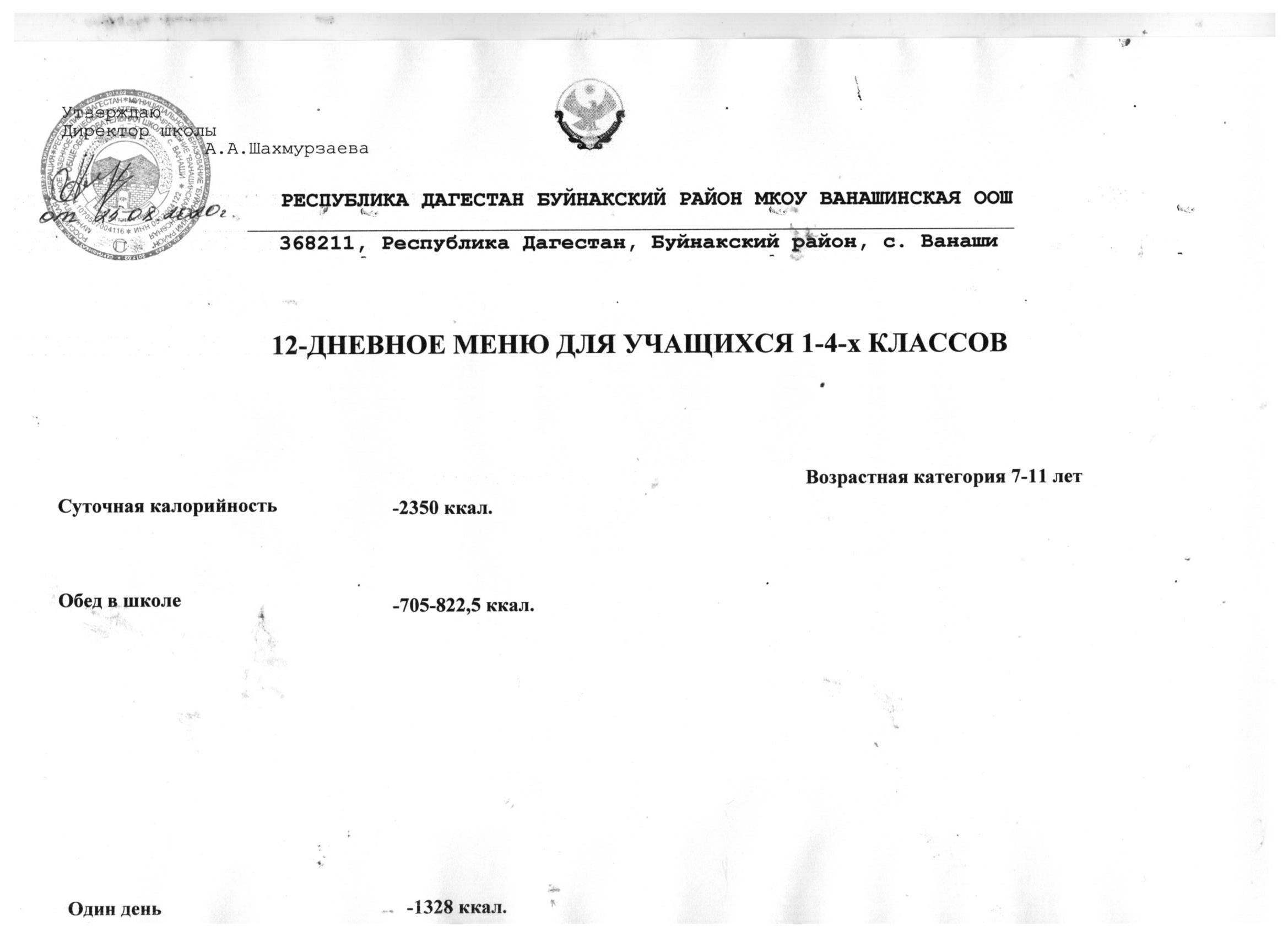 -7 ДЕНЬ10 ДЕНЬ11 день12 деньСредняя колоритность и потребление витаминов и пищевых нутриентовПримечания:* (сиреневый)- равно норме*(красный)-превышение нормы*(синий)-недостаточное количествоСоставлено на основании:сборника рецептур блюд и кулинарных изделий для предприятий общественного питания.Авторы: А.И. Здобный, В.А. Циганенко, М.И. Пересичный, 2005г.;сборника рецептур блюд и кулинарных изделий для питания школьников под редакцией М.П. Могильного, В.А. Тутельяна 2005г.;сборника рецептур блюд и кулинарных изделий для питания детей в дошкольных организациях под ред. М.П. Могильного, В.А. Тутельяна 2011г.справочника «Химический состав пищевых продуктов» под ред. И.М. Скурихина, М.П. Волгарёва 1987г.Примечание:согласно п. 10.3 СанПиН 2.4.4.2599-10 блюда приготавливаются с использованием йодированной соли.согласно п. 10.3 СанПиН 2.4.4.2599-10 в целях профилактики недостаточности витамина С проводится искусственное С-витаминизация готовых третьих блюд аскорбиновой кислотой. Препарат вводят в компоты, кисели и т.д., после их охлаждения до 15 градусов (для компота) и 35 градусов (для киселя) в количестве до 20 мг непосредственно перед реализацией. Витаминизированные блюда не подогрева№ рецептурыНаименование блюдМассаПищевые веществаПищевые веществаПищевые веществаЭнергетическая ценностьВитамины, мгВитамины, мгВитамины, мгМинеральные вещества, мгМинеральные вещества, мгМинеральные вещества, мгМинеральные вещества, мгБЖУBiАсСаРMgFe1ДЕНЬ1ДЕНЬ1ДЕНЬ1ДЕНЬ1ДЕНЬ1ДЕНЬ1ДЕНЬ1ДЕНЬ1ДЕНЬ1ДЕНЬ1ДЕНЬ1ДЕНЬ1ДЕНЬ1ДЕНЬ14/2010Помидоры свежие600,660,122,2814,40,0360158,415,6120,54170 /2005Борщ из свежей капусты с картофелем2502,524,6519,121500,0610,2944,3853,2326,251,19041 2005Плов из птицы55/20030,9236,5751,62457,80,07581,0854,724257,682,66968 2005Кисель из смеси сухофруктов2000,1424,7694,2184,290,613502002Чурек302,880,3517,7485,630,057,4726,084,970,38ИТОГО:37,1241,69115,52820,030,2165826,37132,95341,2100,95,372 ДЕНЬ2 ДЕНЬ2 ДЕНЬ2 ДЕНЬ2 ДЕНЬ2 ДЕНЬ2 ДЕНЬ2 ДЕНЬ2 ДЕНЬ2 ДЕНЬ2 ДЕНЬ2 ДЕНЬ2 ДЕНЬ2 ДЕНЬ33 2010Салат из свеклы600,863,655,0256,340,015,721,0924,5812,540,8200 2005Суп картофельный с горохом2505,495,2816,33134,750,18,3338,0887,1835,31,03608 2005Котлеты из говядины1/507,785,6817,92114,380,0514,370,07521,8883,0716,070,75679 2005Каша гречневая рассыпчатая1507,465,6120,78230,450,280,04512150,6218,452,72,6686 2005Компот из кураги2001,0426,69107,440,4141,1429,222,960,6810352005Хлеб пшеничный30 30,02,2870,50,2414,7624,610,032,507,000,50Пряник пром. производства502,21,4538,55166,5ИТОГО:27,7122,02143,03895,490,4414,41526,515272,79442,43139,575,86З ДЕНЬЗ ДЕНЬЗ ДЕНЬЗ ДЕНЬЗ ДЕНЬЗ ДЕНЬЗ ДЕНЬЗ ДЕНЬЗ ДЕНЬЗ ДЕНЬЗ ДЕНЬЗ ДЕНЬЗ ДЕНЬЗ ДЕНЬ№ рецептурыНаименование блюдМассаПищевые веществаПищевые веществаПищевые веществаЭнергетическая ценностьВитамины, мгВитамины, мгВитамины, мгМинеральные вещества, мгМинеральные вещества, мгМинеральные вещества, мгМинеральные вещества, мг№ рецептурыНаименование блюдМассаБЖУЭнергетическая ценностьВ!АССаРMgFe361 2002Суп-хинкал с говядиной250/25/504,6714,235,861,915,90,2899,09750,050,040,010,860,288,966,5678,64116,511,7215.132,371,18244 2010МИНТАЙ запеченный с овощами75/7513,877,856,531500,10,013,3552,11238,4659,770,96355 2005Рис отварной1503,65,8528,351800,0450,0450,1131,7558927,980,765859 2002Компот из свежих яблок2000,20,222,31100,0212,02,40,810352005 ‘Чурек403,840,4723,65114,170,067Ю122880,5ИТОГО:40,4122,1487,01728,260,3020,0654,62393,385553107,476,5754 ДЕНЬ4 ДЕНЬ4 ДЕНЬ4 ДЕНЬ4 ДЕНЬ4 ДЕНЬ4 ДЕНЬ4 ДЕНЬ4 ДЕНЬ4 ДЕНЬ4 ДЕНЬ4 ДЕНЬ4 ДЕНЬ4 ДЕНЬ4 ДЕНЬ4 ДЕНЬ4 ДЕНЬ4 ДЕНЬ4 ДЕНЬ4 ДЕНЬ4 ДЕНЬ4 ДЕНЬ4 ДЕНЬ4 ДЕНЬ4 ДЕНЬ4 ДЕНЬ№ рецептаНаименование блюдНаименование блюдМассаМассаПищевые веществаПищевые веществаПищевые веществаПищевые веществаПищевые веществаПищевые веществаЭнергетическая ценностьЭнергетическая ценностьВитамины, мгВитамины, мгВитамины, мгВитамины, мгВитамины, мгВитамины, мгМинеральные вещества, • мгМинеральные вещества, • мгМинеральные вещества, • мгМинеральные вещества, • мгМинеральные вещества, • мгМинеральные вещества, • мгМинеральные вещества, • мг№ рецептаНаименование блюдНаименование блюдМассаМассаББЖЖУУЭнергетическая ценностьЭнергетическая ценностьBiBiААСССаСаРРMgMgFe547-2010Салат из моркови с яблоком и изюмомСалат из моркови с яблоком и изюмом500,440,443,63,68,538,5367,3667,360,0250,0250,2850,28513,02513,02517,8517,8520,320,311,7111,710,7450,745208 2005Суп картофельный с макаронными изделиямиСуп картофельный с макаронными изделиями2502,692,692,842,8417,1417,14104,75104,750,110,118,258,2524,624,666,6566,6527271,091,09637 2005Птица отварнаяПтица отварная8016,8816,8810,8810,881651650,030,03161631,231,2114,4114,416161,441,44336 2010• Капуста тушеная• Капуста тушеная500,93 0,93 2,162,1611,5111,5171,1871,180,080,0810,510,510,510,57,327,3239,8639,8614,6614,660,580,58679 2005Каша пшеничная рассыпчатаяКаша пшеничная рассыпчатая1004,954,953,283,2826,4526,45160,28160,280,110,110,020,021,221,221211210,030,032.432.43686 2005Кисель из концетрата ягодногоКисель из концетрата ягодного2001,361,3629,0229,02116,19116,190,680,683,63,60,180,18Хлеб ржанойХлеб ржаной402,642,640,480,4813,3613,3669,669,6Итого:Итого:29,3129,3123,2423,2497,3197,31718,75718,750,3650,36516,30516,30532,85532,85581,2781,27365,81365,8169,469,46,466,465ДЕНЬ5ДЕНЬ5ДЕНЬ5ДЕНЬ5ДЕНЬ5ДЕНЬ5ДЕНЬ5ДЕНЬ5ДЕНЬ5ДЕНЬ5ДЕНЬ5ДЕНЬ5ДЕНЬ5ДЕНЬ5ДЕНЬ5ДЕНЬ5ДЕНЬ5ДЕНЬ5ДЕНЬ5ДЕНЬ5ДЕНЬ5ДЕНЬ5ДЕНЬ5ДЕНЬ5ДЕНЬ5ДЕНЬ№ рецептуры№ рецептурыНаименование блюдМассаМассаПищевые веществаПищевые веществаПищевые веществаПищевые веществаПищевые веществаПищевые веществаЭнергетическая ценностьЭнергетическая ценностьВитамины, мгВитамины, мгВитамины, мгВитамины, мгВитамины, мгВитамины, мгМинеральные вещества, мгМинеральные вещества, мгМинеральные вещества, мгМинеральные вещества, мгМинеральные вещества, мгМинеральные вещества, мгМинеральные вещества, мг№ рецептуры№ рецептурыНаименование блюдМассаМассаББЖЖУУЭнергетическая ценностьЭнергетическая ценностьВ1В1ААСССаСаРРMgMgFe№ 142010№ 142010Салат из свежих помидоров с луком1001001,31,36,196,194,724,7279,679,60,060,0620,4820,4817,5817,5832,8832,8817,7917,790,84204 2005204 2005Суп рисовый с говядиной (харчо)250/15250/150,180,183,33,314,6514,651131130,110,118,338,3324,9824,9896,9396,9329,4529,451,24301 2005301 2005Птица тушеная80/8080/8017,6517,6514,5814,584,74,72212210,050,0543430,020,0254,554,5132,9132,920,320,31,62688 2005688 2005Макароны отварные150 150 5,525,524,524,5226,45 26,45 168,45168,450,080,0828 28 6,48 6,48 9,569,5623,1623,161,48859 2005859 2005Компот из свежих груш2002000,20,20,20,222,322,31101100,020,0212122,42,40,81035200510352005Чурек40403,843,840,470,4723,6523,65114,17114,170,0670,0679,699,6934,7734,776,636,630,51ИТОГО:28,6928,6929,2629,2696,4896,48806,22806,220,300,30434328,8328,83118,75118,75309,44309,4497,3397,335,01-6ДЕНЬ-6ДЕНЬ-6ДЕНЬ-6ДЕНЬ-6ДЕНЬ-6ДЕНЬ-6ДЕНЬ-6ДЕНЬ-6ДЕНЬ-6ДЕНЬ-6ДЕНЬ-6ДЕНЬ-6ДЕНЬ-6ДЕНЬ№ рецептурыНаименование блюдМассаПищевые веществаПищевые веществаПищевые веществаЭнергетическая ценностьВитамины, мгВитамины, мгВитамины, мгМинеральные вещества, мгМинеральные вещества, мгМинеральные вещества, мгМинеральные вещества, мг№ рецептурыНаименование блюдМассаБЖУЭнергетическая ценностьBiАССаРMgFe42 2010Салат из белокачанной капусты600,853,055,1951,540,0516,7618,6834,6116,260,74197 2005Суп чечевичный2503,30,717,5110,01,17276,33,0621,1146,7416,851,953679 2005Каша ячневая рассыпчатая1504,794,2630,9187,040,120,0239,141680,021,1591 2005Гуляш из ГОВЯДИНЫ .50/3811,99,762,87101,50,171,2824,36194,6926,012,32686 2005Компот из кураги2001,0426,69107,440,4141,1429,222,960,68Хлеб ржаной402,640,4813,3669,6847 2005Груша свежая1000,440,3410,38470,0610122880,5ИТОГО:24,9618,59106,89674,121,57276,3231,51156,43501,2490,17,293№ ре- цепурыаНаименование блюдМассаПищевые веществаПищевые веществаПищевые веществаЭнергетическая ценностьВитамины, мгВитамины, мгВитамины, мгМинеральные вещества, мгМинеральные вещества, мгМинеральные вещества, мгМинеральные вещества, мг№ ре- цепурыаНаименование блюдМассаБЖУЭнергетическая ценностьB1АССаРMgFe45 2010Винегрет овощ.1000,813,74,6154,960,06010,2533,5540,1721,350,8871 2005Суп-лапша домашняя с птицей250/255,276,814,25103,131019,571,5100,9486 2005Рыба тушенная с овощами75/7513,874,856,531500,0755,631,4419,32126,38150,81Сок (нектар) фруктовый пром. произ-ва2001,00,03249410352005Чурек403,840,4723,65114,170,06710828420,002Хлеб ржаной201,320,246,6834,8Зефир пром. произв.400,0429,8154847 2005Яблоко1000,4	0,49,847 10,03101075,82,2Итого:26,5516,49119,32752,060,2315,6331,6980,37341,8588,354,79-8 ДЕНЬ-8 ДЕНЬ-8 ДЕНЬ-8 ДЕНЬ-8 ДЕНЬ-8 ДЕНЬ№ рецепту рыНаименование блюдМассаПищевые веществаПищевые веществаПищевые веществаЭнергетическая ценностьВитамины, мгВитамины, мгВитамины, мгМинеральные вещества, мгМинеральные вещества, мгМинеральные вещества, мгМинеральные вещества, мг№ рецепту рыНаименование блюдМассаБЖУЭнергетическая ценностьВ1АССаРMgFe42 2004Салат из свежей капусты1001,415,089,0287,40,0332,4537,3727,6115.160,51206 2005Суп фасолевый2502,343,8913,6198,790,100,248,4118,4359,1222,530,80244 2015Плов с мясом1759,5922,9439,33380,680,010,368,3817,11,09859 2005Компот из плодов свежих200 '0,20,222,3 '110 0,260,1 '20,314,724,45,4' 0,913502005Чурек303,840,4723,6585,630,057,4743,478,280,63ИТОГО:17,3832,5885,61762,50,180,2561,5286,37134,653,313,039 ДЕНЬ9 ДЕНЬ9 ДЕНЬ9 ДЕНЬ9 ДЕНЬ9 ДЕНЬ9 ДЕНЬ9 ДЕНЬ9 ДЕНЬ9 ДЕНЬ9 ДЕНЬ9 ДЕНЬ9 ДЕНЬ9 ДЕНЬ№ рецептаНаименование блюдМассаПищевые веществаПищевые веществаПищевые веществаЭнергетическая ценностьВитамины, мгВитамины, мгВитамины, мгМинеральные вещества, мгМинеральные вещества, мгМинеральные вещества, мгМинеральные вещества, мг№ рецептаНаименование блюдМассаБЖУЭнергетическая ценностьВ!АССаРMgFe558 2005Салат из свеклы, моркови из зелен.горошка600,844,853,3860,910,0243,3518,0924,0412,590,45187 2005Суп из свежей капусты с карт, и говядиной250/156,055,4618,57113,250,07218,5445,382,5851,891,53252 2011Рыба запечённая в белом соусе100/10020,5615,164,96230,20,0756,11,249,32168,513,40,51681 2005Каша гречневая рассыпчатая1504,539,8222,25188,60,370,0612150,6218,8552,72,6Сок (нектар) фруктовый пром. произ-ва2001,00,0324941035 '2005Чурек	1403,840,47	'23,65114,170,06710'828'420,002'ИТОГО:33,3635,7996,81801,130,6086,1635,13231,31493,97172,585,09№ рецептурыНаименование блюдМассаПищевые веществаПищевые веществаПищевые веществаЭнергетическая ценностьВитамины, мгВитамины, мгВитамины, мгМинеральные вещества, мгМинеральные вещества, мгМинеральные вещества, мгМинеральные вещества, мг№ рецептурыНаименование блюдМассаБЖУЭнергетическая ценностьBiАССаРMgFe51 2005Салат из свеклы с курагой и с изюмом601,083,01591,320,0280,844,5129,570,2816,541,12187 2005Щи из свежей капусты со сметаной250/101,754,898,4484,7518,4643,3347,6322,250,8608 2005Шницель из говядины8012,229,2412,56183,50,08230,1235133,125,71,2694 2005Пюре из картофеля1503,067,820,45137,150,1425,518.1436,9886,627,751,01874 2005Кисель из смеси сухофруктов2000.20,032,6132,8184,290,6Хлеб ржаной201,320,246,6834,810352005Чурек302,880,3517,7485,637,4726,084,970,38ИТОГО:22,5125,52113,47749,950,24849,3423,09170,35297,9897,215,11№ ре- цепурыаНаименование блюдМассаПищевые веществаПищевые веществаПищевые веществаЭнергетическая ценностьВитамины, мгВитамины, мгВитамины, мгМинеральные вещества, мгМинеральные вещества, мгМинеральные вещества, мгМинеральные вещества, мг№ ре- цепурыаНаименование блюдМассаБЖУЭнергетическая ценностьBiАССаРMgFe51 2004Салат из свежей капусты с морковью2004 205Суп картофельный с мясными фрикадельками2509,766,8219,01175,100,071,531,4840,74163,6728,591,27623 257Рагу из овощей1000,817,2511,01116,580,163,1644,8778,87122,8546,621,69034 286Хлеб ржаной402,640,4813,3669,6230 536Кофейный напиток на сгущенном молоке2002,012,3925,65131,870,030,010,31126,27103,2329,921,03Вафли1000,0917,5079,0023,501,95итого15,2216,9469,03493,150,354,746,66263,38468,75128,635,94№ ре- цепурыаНаименование блюдМассаПищевые веществаПищевые веществаПищевые веществаЭнергетическая ценностьВитамины, мгВитамины, мгВитамины, мгМинеральные вещества, мгМинеральные вещества, мгМинеральные вещества, мгМинеральные вещества, мг№ ре- цепурыаНаименование блюдМассаБЖУЭнергетическая ценностьBiАССаРMgFeСалат из свеклы отварной1001,435,099,5075,350,140,060,0166,1332,214,5Свекольник2501,936,3410,05104,160,100,248,4118,4359,1222,520,80Тефтели из говядины с рисом «Ежики»807,3310,837,55156,910,080,050,4032,73147,6323,080,6610352005Хлеб пшеничный3030,02,2870,50,240,1124,610,032,507,000,50Чай с лимоном2000,070,0115,3161,620,40,340,061902280,21,4Банан1001,50,58,596,00,0420108,02842,00,6итого42,2625,05121,41494,280,8720,6943,48325,26528,259718,46№ ре- цепурыаденьстоимостьПищевые веществаПищевые веществаПищевые веществаЭнергетическая ценностьВитамины, мгВитамины, мгВитамины, мгМинеральные вещества, мгМинеральные вещества, мгМинеральные вещества, мгМинеральные вещества, мг№ ре- цепурыаденьстоимостьБЖУЭнергетическая ценностьBiАССаРMgFe137,1241,69115,52820,030,2165826,37132,95341,2100,95,37227,7122,02143,03895,490,4414,41526,515272,79442,43139,575,86340,4122,1487,01728,260,300,0654,62393,385553107,476,57429,3123,2497,31718,750,36516,30532,85581,27365,8169,46,46528,6929,2696,48806,220,304328,83118,75309,4497,335,01624,9618,59106,89674,121,57276,3231,51156,43501,2490,17,293726,5516,49119,32752,060,2315,6331,6980,37341,8588,354,79817,3832,5885,61762,50,180,2561,5286,37134,653,313,03933,3635,7996,81801,130,6086,1635,13231,31493,97172,585,091022,5125,52113,47749,950,24849,3423,09170,35297,9897,215,111115,2216,9469,03493,150,354,746,66263,38468,75128,635,941242,2625,05121,41494,280,8720,6943,48325,26528,259718,46Итого:28,7925,78104,32724,660,763,532,69167,72398,21103,496,58Норма23,1-26,923,7-27,7100,5-117,3705-822,50,4-0,420,21-0,2518-21   330-385495-577,575-87,53,6-4,2